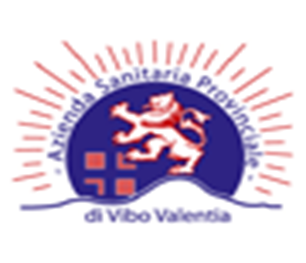 Durata del contrattoSEZIONE 1		DEFINIZIONI E DESCRIZIONE DELL’ATTIVITA’Art.1 - DefinizioniArt. 2 – Attività e caratteristiche del rischio(a titolo esemplificativo ma non limitativo)A condizione che esista interesse assicurabile o che gravi l’obbligo di assicurazione per il Contraente, la presente polizza assicura i beni costituenti il patrimonio mobiliare ed immobiliare, sia di proprietà, che in locazione, conduzione, comodato, custodia e deposito, ovvero in uso o detenzione a qualsiasi altro titolo utilizzati direttamente o indirettamente tramite terzi per le attività svolte dalla Contraente e per il perseguimento dei fini e compiti istituzionali, salvo solo quanto espressamente escluso.Il Contraente è esonerato dalla dichiarazione delle ubicazioni assicurate e del valore dei relativi beni immobili e mobili assicurati, nonché della successiva comunicazione di qualsiasi variazione, salvo quanto previsto al successivo articolo 5) della sezione 2, dovendosi fare riferimento ad ogni effetto alle risultanze dei documenti, atti, contratti in possesso della Contraente, da esibirsi previa richiesta della Società.Qualora una determinata cosa o un determinato oggetto non trovasse precisa assegnazione in una delle partite della presente polizza ovvero tale assegnazione risultasse dubbia o controversa, la cosa o l'oggetto verranno attribuiti alla partita "Contenuto".Sono altresì compresi gli enti di proprietà dei dipendenti trovantisi nell’ambito delle ubicazioni assicurate della Contraente.I fabbricati assicurati sono variamente elevati,  di costruzione e copertura in materiali prevalentemente incombustibili; non si esclude tuttavia l'esistenza di costruzioni, realizzate in tutto o in parte in materiali combustibili. Si intendono garantiti enti all’aperto per naturale destinazione, per movimentazione e trasporto nell’ambito delle ubicazioni assicurate.Gli enti e/o partite tutti/e oggetto della presente polizza potranno essere ubicati e l'attività potrà essere svolta ovunque nell'ambito della Repubblica Italiana, della Repubblica di San Marino, dello Stato Città del Vaticano attraverso ubicazioni od organizzazioni proprie e/o di terzi, gestite in proprio e/o da terzi.Il contenuto assicurato si intende garantito anche quando si trovi presso insediamenti diversi da quelli assicurati, siano essi dell'Assicurato che di Terzi, in esposizione, deposito, lavorazioni e/o riparazioni.SEZIONE 2		NORME CHE REGOLANO IL CONTRATTO IN GENERALEArt. 1 - Dichiarazioni relative alle circostanze del rischioLe dichiarazioni inesatte e reticenti del Contraente relative a circostanze che influiscono sulla valutazione del rischio, possono comportare la perdita totale o parziale del diritto all'indennizzo, nonché la stessa cessazione dell'assicurazione ai sensi degli art. 1892, 1893 e 1894 C.C..Il Contraente deve comunicare alla Società ogni aggravamento del rischio. Gli aggravamenti di rischio non noti o non accettati dalla Società possono comportare la  perdita totale o parziale del diritto all'indennizzo nonché la stessa cessazione dell'assicurazione, ai sensi dell'art. 1898 C.C.. La Società ha peraltro il diritto di percepire la differenza di premio corrispondente al maggior rischio a decorrere dal momento in cui la circostanza si è verificata.Nel caso di diminuzione del rischio, la Società è tenuta a ridurre il premio o le rate di premio successive alla comunicazione del Contraente, ai sensi dell'art. 1897 C.C., e rinuncia al relativo diritto di recesso.Tuttavia l'omissione, incompletezza o inesattezza della dichiarazione da  parte del Contraente e/o dell’Assicurato di una circostanza eventualmente aggravante il rischio, durante il corso della validità della presente polizza così come all'atto della sottoscrizione della stessa, non pregiudicano il diritto all'indennizzo, sempreché tali omissioni, incomplete o inesatte dichiarazioni non siano frutto di dolo dei legali rappresentanti.Il Contraente è comunque esonerato dall’obbligo di comunicare le eventuali vicinanze pericolose.Si prende atto che nell'ambito delle ubicazioni assicurate possono essere eseguite nuove costruzioni, demolizioni, modificazioni, trasformazioni anche nel processo tecnologico, ampliamenti, aggiunte e lavori di ordinaria manutenzione e/o ristrutturazione ai fabbricati, a macchinario, alle attrezzature, all'arredamento, agli impianti, per esigenze dell'Assicurato in relazione alle sue attività.L'Assicurato è esonerato da darne avviso alla Società, in quanto ciò non è ritenuto aggravamento di rischio ai sensi dell'art.1898 del C.C. Art. 2 - Assicurazione presso diversi AssicuratoriSi conviene tra le Parti che qualora si rivelasse che per gli stessi enti oggetto del presente contratto esistono o venissero in seguito stipulate altre polizze direttamente dal Contraente o da terzi che ne abbiano avuto interesse, gli eventuali danni denunciati dall'Assicurato a valere sulla presente polizza saranno liquidati ed indennizzati dalla Società direttamente all'Assicurato medesimo, a prescindere dall'esistenza di altri contratti assicurativi, fermo per la Società ogni altro diritto derivante a norma di legge (art. 1910 C.C.).Si esonera il Contraente dal dare preventiva comunicazione alla Società di eventuali polizze già esistenti e/o quelle che verranno in seguito stipulate sugli stessi rischi oggetto del presente contratto; l'Assicurato ha l’obbligo di farlo in caso di sinistro, se ne è a conoscenza.Art. 3 – Pagamento del premio L'assicurazione ha effetto dalle ore 24.00 del giorno indicato in polizza se il premio viene pagato entro il 60° giorno dalla data di effetto, in caso contrario la polizza decorre dalle ore 24.00 del giorno del pagamento.Qualora il premio non fosse corrisposto entro i termini suindicati, i sinistri accaduti prima del pagamento del premio non potranno essere indennizzati.Se il contraente non paga i premi o le rate di premio successive, l’assicurazione resta sospesa dalle ore 24.00 del 60° giorno successivo a quello di scadenza e riprende vigore dalle ore 24.00 del giorno del pagamento, fermi le successive scadenze ed il diritto della Società al pagamento dei premi scaduti ai sensi dell’art. 1901 del Codice Civile.I premi dovranno essere pagati all’Agenzia alla quale è assegnata la polizza oppure alla Società o al Broker al quale è assegnata la polizza.La Società inoltre riconosce che il pagamento dei premi sia fatto tramite il broker designato e che tale pagamento è liberatorio per il Contraente. Farà fede ai fini della copertura assicurativa la data di comunicazione scritta del broker alla Società.Art. 4 – Durata dell’Assicurazione – Rinnovo - Proroga - DisdettaL'assicurazione avrà effetto dalle ore 24,00 del 31.12.2014 ed efficacia fino alle ore 24,00 del 31.12.2017.Si precisa che alla data del 31.12.2017, è previsto il rinnovo della presente polizza per una pari durata di 3 (tre) anni ex art. 29 del D. Lgs. 163/2006 e s.m.i., alle stesse condizioni normative ed economiche in corso.In ogni caso, è inoltre facoltà del Contraente, entro la scadenza del contratto e/o entro la scadenza del rinnovo, richiedere alla Società, la proroga della presente assicurazione, fino al completo espletamento delle procedure d’aggiudicazione della nuova assicurazione e comunque per un periodo massimo di 180 (centottanta) giorni.La Società s’impegna quindi, in ogni caso, a rinnovare e/o prorogare l’assicurazione alle medesime condizioni, contrattuali ed economiche in vigore ed il relativo rateo di premio verrà corrisposto entro 60 (sessanta) giorni dall’inizio della proroga/rinnovo.Il contratto potrà essere disdettato dalle Parti a mezzo lettera raccomandata A.R. o PEC (Posta Elettronica Certificata),  inviata almeno 120 (centoventi) giorni prima di ogni ricorrenza annuale, fermo restando quanto previsto dal terzo comma del presente articolo.L'assicurazione cesserà automaticamente alla scadenza del periodo di proroga/rinnovo senza obbligo di disdetta.La Società conviene altresì che è facoltà della Contraente disdettare l’assicurazione, con i tempi e le modalità sopra indicati, qualora intervenga per la Contraente stessa l’opportunità e/o la necessità di aderire ad iniziative che, esperite a livello centralizzato/regionale, prevedano il trasferimento del rischio garantito dalla presente polizza,  successivamente alla stipula del presente contratto, qualora dette coperture siano normo-economicamente migliorativi rispetto al contratto.Art. 5 - Regolazione del premioIl Contraente, entro 60 (sessanta) giorni dalla fine di ogni periodo di assicurazione, si impegna a fornire i valori aggiornati da assicurare a partire dalle scadenze anniversarie successive all’effetto del contratto. Contestualmente la Società provvederà anche alla regolazione del premio per quei beni acquisiti nel periodo pregresso di riferimento  per i quali le garanzie di polizza sono state automaticamente estese . La Società sarà tenuta ad emettere, entro 60 (sessanta) giorni dal ricevimento della comunicazione: - appendice di aggiornamento dei valori e di adeguamento del premio.- appendice di regolazione del premio relativa all’annualità trascorsa conteggiata al 50%.L’eventuale importo a favore della Società dovrà essere pagato dalla Contraente entro 60 (sessanta) giorni dalla data di ricezione del documento correttamente emesso.Qualora l’aggiornamento delle somme assicurate comporti una diminuzione delle stesse, la Società, provvederà altresì a rimborsare alla Contraente il maggior premio pagato, al netto dell’imposta governativa in quanto già versata all’Erario.L’eventuale rimborso a favore della Contraente dovrà essere versato, dalla Società, entro 30 (trenta) giorni dalla data di emissione dell’appendice di aggiornamento dei valori e di adeguamento del premio.Art. 6 – Recesso in caso di sinistroDopo ogni sinistro e fino al 60° giorno dalla definizione dei rapporti tra le Parti, la Società ed il Contraente hanno facoltà di recedere dal contratto con preavviso di 90 giorni da darsi con lettera raccomandata o PEC (Posta Elettronica Certificata), fermo restando quanto previsto dal terzo comma dell’art. 4 della presente polizza.In ambedue i casi di recesso la Società rimborserà al Contraente i ratei di premio pagati e non goduti, escluse le imposte.Art. 7- Oneri Fiscali Sono a carico dell'Assicurato le imposte e gli altri oneri presenti e futuri stabiliti per legge in conseguenza del contratto.Art. 8 – Forma delle comunicazioni e modifiche dell’assicurazione Tutte le comunicazioni alle quali il Contraente è tenuto devono essere fatte con lettera raccomandata anche a mano o altro mezzo (telefax PEC - Posta Elettronica Certificata - e simili) indirizzata alla Società oppure al Broker al quale il Contraente ha conferito incarico per la gestione della polizza.Le eventuali modifiche alla presente polizza devono essere provate per iscritto.Art.9 - Foro competente Per le controversie relative al presente contratto è competente esclusivamente l'autorità giudiziaria del luogo della sede del Contraente. E’ escluso in ogni caso il ricorso all’arbitrato.Art.10 - Interpretazione del contrattoResta inteso che, in tutti i casi dubbi, l'interpretazione del contratto sarà quella più favorevole all'Assicurato.Art.11 – Ispezione delle cose assicurateLa Società ha sempre il diritto di visitare le cose assicurate e l'Assicurato ha l'obbligo di fornire tutte le occorrenti indicazioni ed informazioni.Art. 12 - Assicurazione per conto di chi spettaLa presente polizza è stipulata dal Contraente in nome proprio e/o nell'interesse di chi spetta. In caso di sinistro però, i terzi interessati non avranno alcuna ingerenza nella nomina dei periti da eleggersi dalla Società e dal Contraente, né azione alcuna per impugnare la perizia, convenendosi che le azioni, ragioni e diritti sorgenti dall'assicurazione stessa non possono essere esercitati che dal Contraente. L'indennità che, a norma di quanto sopra, sarà stata liquidata in contraddittorio non potrà essere versata se non con l'intervento, all'atto del pagamento, dei terzi interessati.Si conviene tra le parti che, in caso di sinistro che colpisca beni sia di terzi che del Contraente, su richiesta di quest'ultimo si procederà alla liquidazione separata per ciascun avente diritto.A tale scopo i Periti e gli incaricati della liquidazione del danno provvederanno a redigere per ciascun reclamante un atto di liquidazione, La Società effettuerà il pagamento del danno, fermo quant'altro previsto dalla presente polizza, a ciascun avente diritto.Art. 13 - Titolarità dei diritti nascenti dalla polizzaLe azioni, le ragioni ed i diritti nascenti dalla polizza non possono essere esercitati che dal Contraente e dalla Società.Spetta in particolare al Contraente compiere gli atti necessari all'accertamento ed alla liquidazione dei danni. L'accertamento e la liquidazione dei danni così effettuati sono vincolanti anche per l'Assicurato, restando esclusa ogni sua facoltà di impugnativa. L'indennizzo liquidato a termini di polizza non può tuttavia essere pagato se non nei confronti e con il consenso dei titolari dell'interesse assicurato.Art. 14 – Coassicurazione e delega(opzionale)L'assicurazione è ripartita per quote tra le Società indicate nel riparto del premio; ciascuna di esse è tenuta alla prestazione in proporzione della rispettiva quota, quale risulta dal contratto, esclusa ogni responsabilità solidale.Il Contraente dichiara di aver affidato la gestione del presente contratto al broker designato e le imprese assicuratrici hanno convenuto di affidarne la delega alla Società designata in frontespizio della presente polizza; di conseguenza, tutti i rapporti inerenti alla presente assicurazione saranno svolti per conto del Contraente e degli Assicurati dal broker, il quale tratterà con l'impresa Delegataria informandone le Coassicuratrici.In particolare, tutte le comunicazioni inerenti il Contratto, ivi comprese quelle relative al recesso o alla disdetta ed alla gestione dei sinistri, si intendono fatte o ricevute dalla Delegataria  in nome e per conto di tutte le Società coassicuratrici.Le Società coassicuratrici riconoscono come validi ed efficaci anche nei propri confronti tutti gli atti di gestione compiuti dalla Delegataria per conto comune fatta soltanto eccezione per l’incasso dei premi di polizza il cui pagamento, se avvenuto per il tramite del broker, verrà effettuato nei confronti di ciascuna Società.La sottoscritta Società Delegataria dichiara di aver ricevuto mandato dalle Coassicuratrici indicate negli atti suddetti (polizza e appendici) a firmarli anche in loro nome e per loro conto.Pertanto la firma apposta dalla Società Delegataria sui Documenti di Assicurazione, li rende ad ogni effetto validi anche per le quote delle Coassicuratrici.Il dettaglio dei capitali assicurati, dei premi, accessori e imposte, spettanti a ciascuna Coassicuratrice, risulta dall’apposita tabella della Sezione 6 alla presente Polizza.Art. 15 - Riparto di coassicurazioneIl rischio viene ripartito tra le seguenti Società secondo le percentuali qui di seguito indicate:Art. 16 - Clausola BrokerL’Ente Contraente dichiara di avere affidato la gestione del contratto alla Aon S.p.A., in qualità di Broker ai sensi del D.Lgs. 209/2005 e s.m.i..Pertanto, agli effetti delle condizioni della presente polizza, gli Assicuratori danno atto che ogni comunicazione fatta dal Contraente al Broker si intenderà come fatta agli Assicuratori stessi e viceversa, come pure ogni comunicazione fatta dal Broker agli Assicuratori si intenderà come fatta dal Contraente stesso. Gli Assicuratori inoltre riconoscono che il pagamento dei premi fatto per il tramite del Broker sopra designato è liberatorio per il Contraente.La Società riconosce che la provvigione del Broker è a proprio carico. Il Broker tratterrà all’atto della rimessa dei premi alla Società le commissioni di spettanza nella misura del10% (dieciper cento) sul premio imponibile.Qualora il contratto stipulato dal Contraente con il predetto Broker per il servizio di brokeraggio dovesse concludersi nel corso della validità della presente polizza, il Contraente comunicherà alla Società il nominativo del nuovo soggetto affidatario del servizio di brokeraggio, nonché le condizioni praticate da quest’ultimo per l’eventuale periodo poliennale residuo.Parimenti, il corrispettivo per il servizio di brokeraggio corrisposto dalla Società spetterà al Broker subentrante a far tempo dalla prima scadenza successiva della polizza medesima rispetto alla data di subentro formale del nuovo Broker nella titolarità dell’appalto, senza che la Società od il Broker cessante possano opporre eccezione alcuna.Art. 17 – Tracciabilità dei flussi finanziari e clausola risolutiva espressaLa Società assume tutti gli obblighi di tracciabilità dei flussi finanziari di cui all’articolo 3 della legge 13 agosto 2010, n. 136 e successive modifiche al fine di assicurare la tracciabilità dei movimenti finanziari relativi all’appalto;Qualora la Società non assolva agli obblighi previsti dall’art. 3 della Legge n. 136/2010 per la tracciabilità dei flussi finanziari relativi all’appalto, il presente contratto si risolve di diritto ai sensi del comma 8 del medesimo art. 3;Il Contraente  verifica in occasione di ogni pagamento all’appaltatore e con interventi di controllo ulteriori l’assolvimento, da parte dello stesso, degli obblighi relativi alla tracciabilità dei flussi finanziari;L’appaltatore si impegna a dare immediata comunicazione alla stazione appaltante ed alla prefettura-ufficio territoriale del Governo della provincia ove ha sede la Contraente della notizia dell’inadempimento della propria controparte (subappaltatore/subcontraente) agli obblighi di tracciabilità finanziaria.La risoluzione si verifica quando la parte interessata dichiara all’altra che intende valersi della clausola presente risolutiva. La risoluzione, in base all’art. 1458 c.c., non si estende alle obbligazioni della Società derivanti da sinistri verificatisi antecedentemente alla risoluzione del contratto.Art. 18 - Rinvio alle norme di leggePer tutto quanto non è qui diversamente regolato, valgono le norme di legge.SEZIONE 3 - RISCHI COPERTIArt. 1 – Incendio e rischi accessoriLa Società si obbliga a indennizzare l'Assicurato dei costi necessari a ricostruire, riparare o sostituire gli enti assicurati distrutti o danneggiati da:Incendio, fulmine, scoppio o esplosione non causati da ordigni esplosivi.Caduta di aeromobili, loro parti o cose trasportate (esclusi ordigni esplosivi), oggetti orbitanti, meteoriti.Acqua condotta e liquidi condotti in genere a seguito di guasto, intasamento, traboccamento, rottura accidentale di pluviali, grondaie, impianti idrici, igienici, tecnici di riscaldamento, condizionamento, impianti automatici di estinzione e simili, al servizio di fabbricati e/o delle attività descritte in polizza.Rigurgito acque di scarico e fognature.Implosione.Bang sonico determinato dal superamento, da parte di aeromobili, del muro del suono;Urto di veicoli stradali non appartenenti all'Assicurato né al suo servizio, in transito, sosta o fermata sulla pubblica via od in aree private di proprietà dell'Assicurato o di terzi.Fumo fuoriuscito a seguito di guasto improvviso verificatosi negli impianti per la produzione di calore facenti parte degli enti medesimi, purché detti impianti siano collegati mediante adeguate condutture ad appropriati camini.Rovina di ascensori e montacarichi compresi i danni agli stessi a seguito di rottura accidentale dei relativi congegni.La Società indennizza altresì: i danni causati alle cose assicurate da sviluppo di fumi, gas, vapori, derivanti da mancata od anormale produzione o distribuzione di energia elettrica, termica o idraulica, da mancato od anormale funzionamento di apparecchiature elettroniche, di impianti di riscaldamento o di condizionamento, da colaggio o fuoriuscita di liquidi purché conseguenti agli eventi di cui sopra che abbiano colpito le cose assicurate oppure enti posti nell'ambito di 20 m da esse.i guasti arrecati per ordine dell'Autorità o prodotti dal Contraente e/o dall’Assicurato, dai dipendenti degli stessi o da Terzi allo scopo di impedire od arrestare qualsiasi evento dannoso coperto dalla presente polizza.Art. 2 – Spese di demolizione e sgomberoLa Società, senza applicazione della regola proporzionale e fino alla concorrenza della somma indicata alla relativa partita n. 4 per ogni sinistro, indennizza:Le spese necessarie per demolire, sgomberare, trattare, distruggere, trasportare e scaricare ad idonea discarica  i residuati del sinistro, inclusi i costi di smaltimento degli stessi e di eventuali rifiuti tossici, nocivi e/o radioattivi;Le spese necessarie per rimuovere, trasportare, conservare e ricollocare gli enti mobili assicurati (inclusi i costi per demolire fabbricati o loro parti illese o per smontare macchinari e/o attrezzature illese) qualora tali operazioni fossero indispensabili per eseguire le riparazioni di enti danneggiati in conseguenza di un sinistro indennizzabile a termini di polizza.Relativamente allo smaltimento di eventuali rifiuti tossici, nocivi e/o radioattivi la somma assicurata si intende limitata a € 200.000,00.È fatto salvo quanto previsto dall'Art. 1914 C.C. circa il risarcimento delle spese di salvataggio.Art. 3 – Rimborso onorari peritiLa Società si obbliga ad indennizzare all'Assicurato dell'importo da questi versato, in conseguenza di sinistri, per gli onorari e le spese del perito di parte e per la quota parte relativa al terzo perito in caso di perizia collegiale, sino alla concorrenza dell'importo di cui alla clausola "Limiti di indennizzo".Sono compresi inoltre gli onorari di architetti, ingegneri, consulenti, necessari per la riparazione e/o ricostruzione seguenti a sinistri in eccesso a quanto indennizzabile in base alla "Assicurazione a valore a nuovo", nonché gli oneri sopportati per produrre prove, informazioni e ogni altro elemento che l'Assicurato sia tenuto a produrre, sino alla concorrenza dell'importo stabilito nell’apposita scheda della Sezione 6, art. 2.Art. 4 – Ricorso terziLa Società si obbliga a tenere indenne l’Assicurato, nel limite del massimale indicato alla Partita4 e senza applicazione della regola proporzionale di cui all’Art. 1907 C.C., di quanto questi sia tenuto a pagare a titolo di risarcimento (capitali, interessi e spese) quale civilmente responsabile ai sensi di legge per i danni materiali e diretti cagionati alle cose di terzi da sinistro indennizzabile a termini della presente polizza.L’assicurazione è estesa ai danni derivanti da interruzioni o sospensioni, totali o parziali, dell’utilizzo di beni, nonché di attività industriali, commerciali, agricole o di servizi, entro il massimale stabilito per questa garanzia “Ricorso terzi” e sino alla concorrenza del 10% del massimale stesso.L’assicurazione non comprende i danni a cose che il Contraente e/o l’Assicurato abbia in consegna o custodia o detenga a qualsiasi titolo, salvo i veicoli ed i mezzi di trasporto sotto carico e scarico, ovvero in sosta nell’ambito delle anzidette operazioni, nonché le cose sugli stessi mezzi trasportate.L’Assicurato deve immediatamente informare la Società delle procedure civili o penali promosse contro di Lui, fornendo tutti i documenti e le prove utili alla difesa e la Società avrà facoltà e, se richiesta, il dovere di assumere la direzione della causa e la difesa dell’Assicurato.L’Assicurato deve astenersi da qualunque transazione o riconoscimento della propria responsabilità senza il consenso della Società. Quanto alle spese giudiziali si applica l’art. 1917 del Codice Civile.La presente garanzia sarà valida ovunque si svolgano attività inerenti all’Assicurato e/o ovunque esista un interesse dell’Assicurato stesso.Art. 5 – Eventi socio-politiciLa Società si obbliga ad indennizzare l'Assicurato dei costi necessari per ricostruire o riparare o sostituire gli enti assicurati distrutti o danneggiati dai seguenti eventi: scioperi, tumulti popolari e sommosse, atti vandalici e dolosi, terrorismo e sabotaggio.La Società risponde:Dei danni materiali e diretti arrecati agli enti assicurati da incendio, esplosione e scoppio, causati da persone (dipendenti o non dell'Assicurato) che prendano parte a scioperi, tumulti popolari o sommosse o che perpetrino, individualmente o in associazione, atti vandalici o dolosi compresi quelli di terrorismo o sabotaggio. Degli altri danni materiali e diretti arrecati agli enti assicurati e causati da persone (dipendenti o non dell'Assicurato) che prendano parte a scioperi, tumulti popolari o sommosse e che perpetrino, individualmente o in associazione, atti vandalici o dolosi compresi quelli di terrorismo e sabotaggio.Qualora le persone di cui sopra occupino i fabbricati per oltre 15 giorni consecutivi, la Società non indennizzerà i danni di cui al presente punto 2) anche se verificatisi durante il suddetto periodo a meno che l'Assicurato non si sia adoperato presso le Autorità Competenti per ottenere lo sgombero dei fabbricati.La Società indennizza altresì i danni causati alle cose assicurate da sviluppo di fumi, gas, vapori quando gli eventi stessi abbiano colpito le cose assicurate oppure enti posti nell'ambito di 40 m. da esse nonché i danni causati da mancata od anormale produzione o distribuzione di energia elettrica, termica o idraulica o da mancato od anormale funzionamento di apparecchiature elettroniche, di impianti di riscaldamento, condizionamento o di refrigerazione purché conseguenti ad evento indennizzabile in base al presente articolo.Ai soli fini della presente garanzia la Società non risponde per i danni causati da:Dispersione di liquidi contenuti in serbatoi, silos, vasche e danni conseguenti;Smarrimento, furto, rapina, estorsione, saccheggio o imputabili ad ammanchi di qualsiasi genere;Fenomeno elettrico;Merci in refrigerazione per effetto di mancata o anormale produzione o distribuzione del freddo o di fuoriuscita di liquido frigorigeno.Limitatamente agli eventi di terrorismo e sabotaggio è facoltà della Società recedere dalle garanzie con un preavviso di giorni 14 (quattordici) da notificarsi a mezzo lettera raccomandata.La garanzia è prestata con i limiti di indennizzo, franchigie e scoperti, ove previsti, stabiliti nell’apposita scheda della Sezione 6, art. 2.Art. 6 – Eventi atmosfericiLa Società risponde dei danni materiali e diretti causati agli enti assicurati da uragani, bufere, tempeste, grandine e trombe d'aria, nubifragi e simili manifestazioni atmosferiche in genere, compresi i danni da urto di cose trasportate, sollevate o crollate per effetto di uno degli eventi per i quali è prestata la presente garanzia.La Società risponde dei danni di bagnamento che si verificassero all'interno dei fabbricati sempreché siano stati arrecati dalla caduta di pioggia, neve o grandine attraverso rotture, brecce o lesioni provocate al tetto, alle pareti od ai serramenti dalla violenza degli eventi atmosferici di cui alla presente estensione.La Società non risponde:dei danni da inondazioni, alluvioni, allagamenti conseguenti a fuoriuscita dalle usuali sponde di corsi o specchi d'acqua naturali od artificiali, mareggiate e penetrazioni di acqua marina, formazioni di ruscelli, accumuli di acqua ancorché verificatisi a seguito di uragani, bufere, tempeste, grandine o trombe d'aria;dei danni causati da cedimenti o franamenti del terreno, ancorché verificatisi a seguito di uragani, bufere, tempeste, grandine e trombe d'aria;dei danni derivanti da intasamento o traboccamento di gronde o pluviali con o senza rottura degli stessi;rottura o rigurgito dei sistemi di scarico;umidità, stillicidio, trasudamento, infiltrazione;dei danni subiti da insegne od antenne, recinti cancelli gru cavi aerei, ciminiere e camini e consimili installazioni esterne;enti all'aperto non per naturale destinazione, baracche di legno e plastica;dei danni subiti da alberi,cespugli,coltivazioni floreali ed agricole in genere,fabbricati o tettoie aperti da uno o più lati od incompleti nelle coperture o nei serramenti (anche per temporanee esigenze di ripristino conseguenti o non a sinistro),capannoni pressostatici,tenso-strutture,tendo-strutture e simili.La garanzia è prestata con i limiti di indennizzo, franchigie e scoperti, ove previsti, stabiliti nell’apposita scheda della Sezione 6, art. 2.Art. 7 – Inondazioni, alluvioni e allagamentiLa Società risponde dei danni materiali e diretti arrecati agli enti assicurati da inondazioni, alluvioni ed allagamenti in genere.La Società non risponde dei danni:causati da mareggiate, maree, maremoti, umidità, stillicidio, trasudamento, infiltrazione, guasto o rottura degli impianti automatici di estinzione;causati da mancata o anormale produzione o distribuzione di energia elettrica, termica o idraulica, salvo che tali circostanze siano connesse al diretto effetto dell’inondazione, alluvione o allagamento sugli enti assicurati;di franamento, cedimento o smottamento del terreno;a enti mobili all’aperto;alle merci la cui base è posta ad altezza inferiore a 12 centimetri dal livello dei pavimenti.La garanzia è prestata con i limiti di indennizzo, franchigie e scoperti, ove previsti, stabiliti nell’apposita scheda della Sezione 6, art. 2.Art. 8 – Neve, ghiaccio, geloLa Società risponde dei danni subiti dalle cose assicurate in conseguenza di:crollo totale o parziale o lesioni di fabbricati, opere murarie o costruzioni in genere, causati dal peso della neve, nevischio, ghiaccio o grandine, compresi i danni a fabbricati, opere murarie e costruzioni medesime;caduta di oggetti, strutture o loro parti, alberi, rami causata dal peso della neve, nevischio, ghiaccio o grandine;infiltrazioni, all'interno dei fabbricati, di neve, nevischio, ghiaccio, grandine ed acqua, penetrati attraverso lesioni, brecce, rotture o fenditure, causate dai fenomeni atmosferici anzidetti;gelo che provochi la rottura di impianti idrici, igienici, tecnologici e di tubazioni in genere, al servizio dei fabbricati e/o attività descritti/a in polizza, purché l'attività svolta in tali fabbricati non sia stata sospesa per più di 48 ore antecedentemente al sinistro.La garanzia è prestata con i limiti di indennizzo, franchigie e scoperti, ove previsti, stabiliti nell’apposita scheda della Sezione 6, art. 2.Art. 9 – Acqua piovanaLa Società risponde dei danni materiali e diretti causati elle cose assicurate da acqua piovana.Sono tuttavia esclusi dall’assicurazione:i danni che si verificassero ai fabbricati e/o loro contenuto a seguito di infiltrazioni di acqua dal terreno, da gelo e da crollo per accumulo di neve, nonché da acqua penetrata attraverso finestre o lucernari lasciati aperti;i danni causati da fuoriuscita di acqua dagli argini di corsi naturali od artificiali, da laghi, bacini, dighe anche se derivanti da acqua piovana;i danni indiretti o di inattività di qualsiasi genere e specie;i danni a cose poste a meno di 12 centimetri dal livello dei pavimenti dei locali.La presente garanzia è regolata dalle norme della presente polizza se non contrastanti con quanto sopra.La garanzia è prestata con i limiti di indennizzo, franchigie e scoperti, ove previsti, stabiliti nell’apposita scheda della Sezione 6, art. 2.Art. 10 – Acqua e liquidi condotti – spese di ricerca e riparazione.La Società, in caso di danno arrecato dalla fuoriuscita di acqua condotta e liquidi in genere prevista all’Art.1, lettera c) della presente sezione, indennizza altresì:le spese sostenute per riparare o sostituire le tubazioni e relativi raccordi che hanno dato origine alla fuoriuscita di acqua condotta;le spese necessariamente sostenute per la demolizione o il ripristino di parti del fabbricato assicurato, ai fini della ricerca e riparazione del guasto.La Società non risponde dei danni:derivanti da umidità, stillicidio, insalubrità dei localiverificatisi in occasione di installazioni o riparazioni, collaudi, prove o modifiche degli impianti, delle condutture e dei serbatoi;alle merci poste a meno di 12 cm. sul livello del pavimento o del suolo.La garanzia è prestata con i limiti di indennizzo, franchigie e scoperti, ove previsti, stabiliti nell’apposita scheda della Sezione 6, art. 2.Art. 11 – Terremoto Premesso che, agli effetti della presente estensione di garanzia, la descrizione del rischio, le somme assicurate con le singole partite, le definizioni, le disposizioni e le condizioni tutte previste dal presente capitolato, si intendono richiamate e confermate, salvo quanto di seguito espressamente derogato, la Società risponde dei danni materiali e diretti - compresi quelli di incendio, esplosione e scoppio - subiti dagli enti assicurati per effetto di: terremoto, intendendosi per tale un sommovimento brusco e repentino della crosta terrestre dovuto a cause endogene;Ai soli effetti della presente estensione di garanzia, la Società non risponde dei danni:causati da esplosione, emanazione di calore o radiazioni provenienti da trasmutazione del nucleo dell'atomo o da radiazioni provocate dall'accelerazione artificiale  di particelle atomiche, anche se i fenomeni medesimi risultassero originati da terremoto;causati da eruzione vulcanica;causati da mancata o anormale produzione o distribuzione di energia elettrica, termica o idraulica, salvo che tali circostanze siano connesse al diretto effetto del terremoto sugli enti assicurati;di furto, smarrimento, rapina, saccheggio o imputabili ad ammanchi di qualsiasi genere;indiretti, quali cambiamenti di costruzione, mancanza di locazione, di godimento o di reddito commerciale od industriale, sospensione di lavoro o qualsiasi danno che non riguardi la materialità degli enti assicurati.Resta inoltre convenuto, agli effetti della presente garanzia, che le scosse registrate nelle 72 ore successive ad ogni evento che ha dato luogo a sinistro indennizzabile sono attribuite ad un medesimo episodio tellurico ed i relativi danni sono considerati pertanto "singolo sinistro".Le spese di demolizione e sgombero dei residui del sinistro sono assicurate nell’ambito della somma assicurata a questo titolo specificata nell’apposita partita n. 5.La garanzia è prestata con i limiti di indennizzo, franchigie e scoperti, ove previsti, stabiliti nell’apposita scheda della Sezione 6, art. 2. Art. 12 – Rottura di vetri e cristalliLa Società si obbliga ad indennizzare l'Assicurato dei danni materiali e diretti di rottura di vetri e cristalli facenti parte di vetrine, porte, finestre, tavoli ecc. all'interno o all'esterno dei fabbricati, qualunque ne sia la causa, salvo quanto escluso all'art. 1 Sezione 4.La Società non risponde per rigature, scheggiature, segnature e screpolature.La garanzia è prestata con i limiti di indennizzo, franchigie e scoperti, ove previsti, stabiliti nell’apposita scheda della Sezione 6, art. 2.Art. 13 – Fenomeno elettricoLa Società si obbliga a indennizzare i danni alle macchine, apparecchi, impianti e circuiti elettrici ed elettronici, per effetto di correnti, scariche od altri fenomeni elettrici da qualsiasi motivo occasionati.Sono esclusi dall'assicurazione:lampade, valvole termoioniche, resistenze elettriche scoperte;i danni dovuti alla mancanza della manutenzione prescritta dal costruttore delle apparecchiature;verificatisi in occasione di montaggi e smontaggi non connessi a lavori di manutenzione o revisione, nonché i danni verificatisi durante le operazioni di collaudo e prova;difetti noti all’assicurato all’atto della stipulazione della polizza nonché quelli dei quali deve rispondere per Legge o contratto il costruttore o il fornitore.Relativamente alle sole apparecchiature e componenti elettroniche sono altresì esclusi i costi di intervento e di sostituzione di componenti relativi a:controlli di funzionalità;manutenzione preventiva;danni e disturbi alle componenti elettriche, elettroniche, elettromagnetiche, verificatesi durante l’esercizio senza concorso di cause esterne.L'assicurazione è prestata senza applicazione dell'art.1907 C.C. fino alla concorrenza della somma e con franchigie e scoperti, ove previsti, stabiliti nell’apposita scheda della Sezione 6, art. 2.Art. 14 – Maggiori costiLa Società indennizza i maggiori costi sostenuti dall'Assicurato, a seguito di un sinistro indennizzabile, allo scopo di continuare la propria attività e che si riferiscono alle spese straordinarie documentate, necessariamente e non inconsideratamente sostenute durante il periodo di ripresa dell'attività stessa e per un massimo di 12 (dodici) mesi, nonché i maggiori oneri per lavori di emergenza, purché documentati, effettuati ai fini del ripristino di beni danneggiati da uno degli eventi non esclusi dalla presente assicurazione.In caso di danni riparati in economia dall'Assicurato, i costi per la mano d'opera impiegata sia per le ore ordinarie che straordinarie di lavoro saranno valutati ed indennizzati secondo i costi industriali diretti ed indiretti risultanti dalle scritture dell’Assicurato stesso.La Società non indennizza le maggiori spese conseguenti a prolungamento ed estensione dell’inattività causati da scioperi, serrate, provvedimenti imposti dall’Autorità, difficoltà di reperimento dei beni imputabili a causa di forza maggiore, quali, a titolo di esempio, disastri naturali, scioperi che impediscano o rallentino le forniture, stati di guerra.La Società risarcirà dette spese senza l’applicazione di alcuna franchigia o scoperto previsti dalla presente polizza.La Società indennizza dette spese senza l’applicazione di quanto previsto, relativamente alla “assicurazione parziale”, dall'articolo 1907 del Codice Civile e fino alla concorrenzadell’importo indicato nell’apposita scheda della Sezione 6 alla voce “Maggiori costi”.Art. 15 – Cedimento, franamento, smottamento del terrenoLa Società si obbliga ad indennizzare l’Assicurato dei danni materiali e diretti subiti dagli enti assicurati in seguito a cedimento, franamento, smottamento del terreno comprese le spese sostenute dal Contraente/Assicurato per le operazioni di ripristino del terreno circostante necessarie per la riparazione della rete.L'assicurazione è prestata senza applicazione dell'art.1907 C.C. fino alla concorrenza della somma e con franchigie e scoperti, ove previsti, stabiliti nell’apposita scheda della Sezione 6, art. 2. Art. 16 – Danni consequenzialiLa Società risponde dei danni materiali ai beni assicurati non cagionati direttamente dagli eventi per i quali è prestata l'assicurazione, ma subiti in "conseguenza" di questi eventi.Art. 17 – Oneri di urbanizzazione - Ordinanze di autoritàNella somma assicurata per la partita "Fabbricati", sono compresi anche:le maggiori spese compresi oneri di urbanizzazione e/o concessione che dovessero rendersi necessari ed inevitabili per l'osservanza di leggi, regolamenti ed ordinanze, statali o locali, che regolano la riparazione e/o la costruzione dei fabbricati e delle loro strutture nonché l'uso dei suoli, purché i lavori di ricostruzione siano effettivamente posti in essere nella stessa ubicazione o in altra;le spese di demolizione, smaltimento, sgombero e ricollocamento, anche di beni non danneggiati in seguito all'imposizione di una qualsiasi legge o ordinanza che regoli la riparazione e/o costruzione di fabbricati esistenti al momento del sinistro e che imponga tale demolizione, smaltimento, sgombero e ricollocazione;Art. 18 – Dispersione liquidiLa Società risponde dei danni materiali e diretti alle cose assicurate da fuoriuscita di liquidi e fluidi di qualsiasi natura a causa di guasto o rottura accidentale di condutture o serbatoi, fissi o mobili, anche se di proprietà di terzi.La Società non risponde dei danni:verificatisi in occasione di installazioni o riparazioni, collaudi, prove o modifiche delle condutture e dei serbatoi;a merci poste a meno di 10 cm. sul livello del pavimento o del suolo.La garanzia è prestata con i limiti di indennizzo, franchigie e scoperti, stabiliti nell’apposita scheda della Sezione 6, art. 2.Art. 18–Archivi e documentiRelativamente agli archivi, documenti, disegni, registri, microfilm, fotocolor, schede, dischi, nastri, la Società oltre al danno materiale costituito dalla perdita del supporto vergine, rimborserà anche il costo delle spese effettivamente sostenute per le operazioni manuali e meccaniche di rifacimento con il limite d’indennizzo indicato nell’apposita scheda alla Sezione 6 sotto la voce “Spese ricostruzione archivi e documenti”.L'indennizzo di cui sopra sarà ridotto in relazione allo stato, uso ed utilizzabilità delle cose medesime se le cose distrutte o danneggiate non saranno state riparate o rimpiazzate a nuovo.La garanzia è prestata con i limiti di indennizzo, franchigie e scoperti, ove previsti, stabiliti nell’apposita scheda della Sezione 6, art. 2.Art. 19–Furto di fissi ed infissi La Società si obbliga ad indennizzare l’Assicurato dei danni materiali e diretti subiti a seguito di furto di fissi ed infissi di proprietà ed uso comune, nonché guasti arrecati agli stessi dai ladri.L'assicurazione è prestata senza applicazione dell'art. 1907 del Codice Civile e fino alla concorrenza dell'importo indicato nell’apposita scheda della Sezione 6, art. 2.Art. 20- Enti in refrigerazione Relativamente alla partita n. 2 “Contenuto” sono assicurati i danni subiti dagli enti assicurati in refrigerazione e pertanto la Società risponde dei danni subiti da detti enti a causa di:mancata o anormale produzione o distribuzione del freddo;fuoriuscita del liquido refrigerante.Conseguenti a:qualsiasi evento garantito nella presente polizza;accidentale verificatisi di guasti o rotture frigorifero o nei relativi dispositivi di controllo e sicurezza, nonché nei sistemi di adduzione dell’acqua o di produzione e distribuzione dell’energia elettrica direttamente pertinenti l’impianto stesso.La garanzia è prestata con i limiti di indennizzo, franchigie e scoperti, ove previsti, stabiliti nell’apposita scheda della Sezione 6, art. 2.Art. 21–Indennità aggiuntiva nella forma percentualeA parziale deroga di quanto disposto dai precedenti articoli della presente sezione, in caso di sinistro indennizzabile a termini di polizza che interessi la partita Fabbricati e Contenuto, l’indennizzo sarà maggiorato del 20% (venti procento).Art. 22- Rimpiazzo combustibileLa Società rimborsa il costo di rimpiazzo del combustibile (nafta – gasolio – kerosene) in caso di spargimento conseguente ad evento garantito in polizza o guasto accidentale degli impianti di riscaldamento o di condizionamento al servizio del fabbricato.In nessun caso, per questa specifica garanzia, la Società rimborserà una somma maggiore ad € 15.000,00 per sinistro e per anno assicurativo.SEZIONE 4 - ESCLUSIONIArt. 1 – Eventi esclusiLa Società non è obbligata unicamente (anche in deroga all'Art. 1912 C.C.) a indennizzare i danni causati da:atti di guerra, di insurrezione, di occupazione militare, di invasione, di provvedimenti di qualsiasi governo od Autorità anche locale, di diritto o di fatto.Si precisa che non sono considerati "atti di guerra od insurrezione" le azioni di organizzazioni terroristiche e/o politiche anche se inquisite per insurrezione armata contro i poteri costituiti o simili imputazioni;esplosioni o da emanazioni di calore o da radiazioni provocate da trasmutazione del nucleo dell'atomo, come pure da radiazioni provocate dall'accelerazione artificiale di particelle atomiche.dolo del Contraente e dell'Assicurato; la colpa grave dei predetti invece, non pregiudica l’indennizzabilità di eventuali sinistri;danni indiretti di qualsiasi natura tranne quanto previsto espressamente incluso in garanzia nella presente polizzamessa in esecuzione di ordinanze delle Autorità o di leggi che regolino la costruzione, ricostruzione o demolizione dei fabbricati assicurati, ad eccezione di quanto previsto dalla garanzia "spese di demolizione e sgombero dei residuati del sinistro".alle sole parti usurate, corrose o difettose, degli apparecchi e degli impianti nei quali si sia verificato uno scoppio.furto, smarrimento, rapina, saccheggio od imputabili ad ammanchi di qualsiasi genere delle cose assicurate avvenuti in occasione degli eventi per i quali è prestata l’assicurazione.eruzioni vulcaniche.Art.2 – Enti esclusiLa Società non è obbligata unicamente ad indennizzare danni subiti da:Gioielli, pietre e metalli preziosi se non attinenti agli usi e processi dell’Azienda Contraente;strade e pavimentazioni esterne ai fabbricati assicurati;enti all’aperto non per naturale destinazione o per movimentazione e trasporto nell’ambito delle ubicazioni assicurate;boschi, coltivazioni, animali in genere. SEZIONE 5 - GESTIONE DEI SINISTRIArt. 1 – Obblighi in caso di sinistroIn caso di sinistro il Contraente deve:fare quanto gli è possibile per diminuire il danno; le relative spese sono a carico della Società ai termini dell’art. 1914 del Codice Civile;darne avviso alla Società entro trenta giorni da quando l'U.O. Affari Generali del Contraente o dell'Assicurato ne ha avuto conoscenza ai sensi dell'art.1913 C.C.L’inadempimento di uno di tali obblighi può comportare la perdita totale o parziale del diritto all’indennizzo ai sensi dell’art. 1915 C.C.Il Contraente deve altresì:per i sinistri di origine presumibilmente dolosa, fare nei cinque giorni successivi, dichiarazione scritta alla Autorità Giudiziaria o di Polizia del luogo, fornendo gli elementi di cui dispone;conservare fino al verbale di accertamento del danno, le tracce e i residui del sinistro e gli indizi del reato eventualmente commesso senza avere in nessun caso, per tale titolo, diritto di indennità;predisporre, con i tempi necessari, un elenco dei danni subiti con riferimento, alla qualità, quantità e valore delle cose distrutte o danneggiate, mettendo comunque a disposizione i suoi registri, conti, fatture o qualsiasi documento che possa essere richiesto dalla Società o dai periti ai fini delle loro indagini e verifiche; la Società dichiara di accettare, quale prova dei beni danneggiati o distrutti, la documentazione contabile e/o altre scritture che il Contraente o l’Assicurato sarà in grado di esibire, o in luogo, dichiarazioni testimoniali.Art. 2 – Esagerazione dolosa del dannoIl Contraente o l'Assicurato che esagera dolosamente l'ammontare del danno, dichiara distrutte cose che non esistevano al momento del sinistro, occulta, sottrae o manomette cose salvate, adopera a giustificazione mezzi o documenti menzogneri o fraudolenti, altera dolosamente le tracce ed i residui del sinistro o facilita il progresso di questo, perde il diritto all'indennizzo.Art.3 – Procedura per la valutazione del dannoL'ammontare del danno è concordato con le seguenti modalità:direttamente dalla Società, o da un perito da questa incaricato, con il Contraente o persona da lui designata; oppure, a richiesta da una delle parti :fra due periti nominati uno dalla Società ed uno dal Contraente con apposito atto unico.I due periti dovranno nominarne un terzo quando si verifichi disaccordo fra loro ed anche prima su richiesta di uno di essi. Il terzo perito interviene soltanto in caso di disaccordo e le decisioni sui punti controversi sono prese a maggioranza.Ciascun perito ha facoltà di farsi assistere e coadiuvare da altre persone, le quali potranno intervenire nelle operazioni peritali, senza però avere alcun voto deliberativo.Se una delle parti non dovesse provvedere alla nomina del proprio perito o se i periti non si accordassero sulla nomina del terzo, tali nomine, anche su istanza di una sola delle parti, sono demandate al Presidente del Tribunale nella cui giurisdizione il sinistro è avvenuto.Ciascuna della parti sostiene le spese del proprio perito, mentre quelle del terzo sono ripartite a metà, fatto salvo tuttavia quanto previsto all’Art.3 della Sezione 3 della presente polizza.Art.4 – Mandato dei peritiI periti devono:indagare su circostanze, natura causa, e modalità del sinistro;verificare l'esattezza delle descrizioni e delle dichiarazioni risultanti dagli atti contrattuali e riferire se al momento del sinistro esistevano circostanze che avessero aggravato il rischio e non fossero state comunicate, nonchè verificare se il Contraente ha adempiuto agli obblighi di cui all’Art.1 della presente Sezione;verificare l'esistenza, la qualità e la quantità delle cose assicurate, determinando il valore che le cose medesime avevano al momento del sinistro secondo i criteri di valutazione di cui all'Art.6 della presente Sezione;procedere alla stima ed alla liquidazione del danno comprese le spese di salvataggio, di demolizione e sgombero.Nel caso di procedura per la valutazione del danno effettuata ai sensi dell'Art.3 - lettera b) della presente Sezione, i risultati delle operazioni peritali devono essere raccolti in apposito verbale (con allegate le stime dettagliate) da redigersi in doppio esemplare, uno per ognuna delle parti.I risultati delle operazioni di cui alle lettere c) e d) sono obbligatori per la parti, le quali rinunciano fin d'ora a qualsiasi impugnativa, salvo il caso di dolo, errore, violenza nonchè violazione dei patti contrattuali, impregiudicata in ogni caso qualsivoglia azione od eccezione inerente all'indennizzabilità dei danni.La perizia collegiale è valida anche se un perito si rifiuta di sottoscriverla; tale rifiuto deve essere attestato dagli altri periti nel verbale definitivo di perizia.I periti sono dispensati dall'osservanza di ogni formalità di legge.Art. 5 - Operazioni peritaliSi conviene che, in caso di sinistro che colpisca uno o più reparti o ubicazioni, le operazioni peritali verranno impostate e condotte in modo da non pregiudicare, per quanto possibile, l’attività, anche se ridotta, svolta nelle aree non direttamente interessate dal sinistro o nelle stesse porzioni utilizzabili dei reparti o delle ubicazioni danneggiati.Art. 6 – Determinazione del danno (Valore a nuovo)Si conviene tra le parti che, in caso di danno, totale o parziale causato da eventi previsti dalla presente polizza, l’indennizzo verrà calcolato in base al costo di "ricostruzione e rimpiazzo a nuovo" delle cose distrutte o danneggiate, determinato come segue:in caso di distruzione:per i fabbricati il costo di ricostruzione a nuovo (escluso il valore dell'area);per la rete fognaria, l’acquedotto e la rete di illuminazione pubblica oltre che il costo di ricostruzione a nuovo s’intendono comprese anche le spese sostenute per scavi, sterri e rinterri;per i beni mobili il costo di rimpiazzo delle cose assicurate con altre nuove eguali oppure equivalenti per rendimento economico, ivi comprese le spese di trasporto, montaggio e fiscali;per le opere d'arte l’indennizzo verrà effettuato in base al valore di mercato al momento del sinistro, con i limiti di indennizzo specificati all’art.2 della Sezione 6.in caso di danno parziale:il costo integrale di riparazione, ripristino e restauro degli enti danneggiati.relativamente a macchinari, impianti, attrezzature ed arredi, ecc., resta convenuto che quando il mercato non offrisse la possibilità di rimpiazzare una macchina, un apparecchio, un impianto od un attrezzo con un altro identico si stimerà il valore di rimpiazzo in base alla cosa più affine per equivalenza di prestazioni nelle stesse condizioni di impiego e destinazione, con opportuni correttivi se la cosa affine dia rendimento economico e prestazioni maggiori.i lavori di "ricostruzione e rimpiazzo" (che possono anche essere eseguiti in altra sede ed in qualsiasi modo l'Assicurato ritenga confacente alle sue esigenze o richiesti da Enti preposti alla salvaguardia di fabbricati di valore storico od artistico, sempreché ogni variante non costituisca un aggravio di oneri per la Società) devono essere iniziate e condotti a termine con ragionevole sollecitudine.la Società indennizza altresì le spese necessarie per il controllo ed il collaudo e relative prove di idoneità di enti assicurati anche se non direttamente danneggiati, a seguito di sinistro indennizzabile a termini di polizza.qualora l'Assicurato non intendesse fare eseguire le operazioni di "ricostruzione e rimpiazzo" o le riparazioni ed i restauri, la Società provvederà all’indennizzo dei danni sofferti, in quanto liquidabili, ai sensi dell'art. 1908 C.C..per i danni derivanti dalla perdita di pigioni – se assicurata - l'ammontare del danno si stabilisce determinando il tempo strettamente necessario per il ripristino dei locali danneggiati.per i danni alle merci si stima il valore di acquisto al momento del sinistro.per i danni agli archivi si stima il costo del materiale su cui vengono riportate le informazioni nonché il costo di ricostruzione delle informazioniper le opere d'arte parzialmente danneggiate l’indennizzo comprenderà oltre alle spese di ripristino anche l’eventuale deprezzamento nel limite del 25% del valore stimato dell’opera e comunque non oltre il massimo esborso per singola opera specificato all’art.2 della Sezione 6.se per la ricostruzione o il ripristino dei fabbricati l’Assicurato dovrà rispettare le “Norme tecniche per le costruzioni in zone sismiche” vigenti al momento del sinistro e se la Contraente ha assicurato nel valore il costo per le suddette norme, si conviene che l’indennizzo sarà comprensivo di tali costi, restando comunque convenuto che tale condizione non si applicherà per i fabbricati non rispondenti alle “Norme tecniche per le costruzioni nelle zone sismiche” in vigore all’epoca della realizzazione degli stessi.L'indennizzo sarà pari all'importo del danno come stimato ai punti a) usque m) che precedono oltre alle spese di salvataggio, alle spese di demolizione e sgombero dei residuati del sinistro, ed alle spese tutte indennizzabili a termini di polizza, mentre verrà portato in deduzione l'eventuale valore di recupero dei residui.Si conviene che, qualora il valore assicurato di una o più partite colpite da sinistro, prese ciascuna separatamente, risultasse inferiore ai valori stimati secondo quanto stabilito al presente articolo, punti a) usque m), è consentito addizionare nel computo dei valori assicurati di tali partite deficitarie le eventuali eccedenze rilevate sulle rimanenti partite colpite o non da sinistro.Art. 7 – Deroga totale alla regola proporzionaleSi conviene che, in caso di sinistro, in sede di calcolo dell'indennità che fosse liquidabile non si farà luogo all'applicazione della regola proporzionale di cui all'art.1907 del Codice Civile.Art. 8 - Anticipo sugli indennizziL'Assicurato ha diritto di ottenere, prima della liquidazione del sinistro, il pagamento di un acconto pari al 50% dell'importo minimo che dovrebbe essere pagato in base alle risultanze acquisite, a condizione che non siano sorte contestazioni sull'indennizzabilità del sinistro stesso e che l'indennizzo complessivo sia prevedibile in almeno € 100.000,00 e sino al limite massimo indicato alla Sezione 6, art. 2.La Società adempirà all'obbligazione entro 60 giorni dalla data di denuncia del sinistro, sempreché siano trascorsi almeno 30 giorni dalla richiesta dell'anticipo.Quanto sopra s'intende riferito alla quota di indennizzo dovuta prima che avvenga la ricostruzione o il rimpiazzo dell'ente colpito da sinistro.Successivamente l'Assicurato avrà il diritto di ottenere ulteriori acconti corrispondenti allo stato di avanzamento dei lavori di ricostruzione, di rimpiazzo o di riacquisto risultante da dichiarazioni debitamente documentate da fatture del fornitore.Successivamente, avuti inizio la ricostruzione, il rimpiazzo o il riacquisto dei beni assicurati, dietro presentazione delle fatture o di documenti che attestino l'avvenuto pagamento di somme che complessivamente eguaglino o superino l'anticipo percepito, l'Assicurato avrà diritto di ottenere ulteriori acconti in corrispondenza dello stato di avanzamento dei lavori.Detti acconti saranno del pari versati dalla Società dietro presentazione dei documenti attestanti l'avvenuto esborso per un importo che eguagli o superi il totale degli acconti già percepiti.Art. 9– Limite massimo dell’indennizzoSalvo il caso previsto dall'art. 1914 del Codice Civile per nessun titolo la Società potrà essere tenuta a pagare somma maggiore di quella assicurata.Art. 10 – Pagamento dell’indennizzoVerificata l’operatività della garanzia, valutato il danno e ricevuta la necessaria documentazione, la Società deve provvedere al pagamento dell’indennizzo entro 30 giorni, purché non sia stata fatta opposizione. In caso di opposizione promossa dalla Società, l’Assicurato avrà comunque il diritto, nei termini di cui sopra, alla liquidazione parziale dell’importo pari alla minore somma proposta dall’opponente, salvi e impregiudicati i reciproci diritti e obblighi tutti derivanti dall’opposizione stessa. Se è stata aperta un’inchiesta da parte delle Autorità sulla causa del sinistro per sospetto di reato, il pagamento sarà fatto se dalla documentazione attestante il risultato delle indagini preliminari non si evidenzi il caso di dolo da parte dell’Assicurato o del Contraente.Sarà comunque obbligo della Società procedere anche in questo ultimo caso, alla anticipazione dell’importo convenuto se l’Assicurato presenterà specifica fidejussione bancaria o assicurativa per l’intero importo anticipato.Art. 11 – Indennizzo separato per ciascuna partitaSi conviene fra le Parti che, in caso di sinistro, dietro richiesta del Contraente, sarà applicato tutto quanto previsto dall'art. 6 della presente Sezione a ciascuna partita di polizza singolarmente considerata, come se, per ognuna di tali partite fosse stata stipulata una polizza distinta.A tale scopo i Periti incaricati della liquidazione del danno provvederanno a redigere per ciascuna partita un atto di liquidazione amichevole od un processo verbale di perizia.I pagamenti effettuati a norma di quanto previsto saranno considerati come acconto, soggetti quindi a conguaglio su quanto risulterà complessivamente dovuto dalla Società a titolo di indennità per il sinistro.Art. 12 - Rinuncia all'azione di surrogaA parziale deroga dell'art.1916 del C.C. la Società rinuncia all'azione di surroga nei confronti dei dipendenti, utenti, fornitori e collaboratori in genere (compresi i volontari) del Contraente e/o dell'Assicurato, nonché nei confronti di associazioni, patronati ed Enti in genere senza scopo di lucro che possano collaborare con il Contraente per le Sue attività od utilizzare Suoi locali, attrezzature od altri beni garantiti dalla presente polizza, salvo sempre il caso di dolo.Art. 13 - Obbligo di fornire dati sull’andamento del rischioLa Società, con cadenza semestrale, si impegna a fornire al Contraente il dettaglio dei sinistri così suddiviso e completo dei dati identificativi del danneggiato e del numero di repertorio assegnato:a)	sinistri denunciati;b)	sinistri riservati ( con indicazione dell’importo a riserva);c)	sinistri liquidati (con indicazione dell’importo liquidato e data liquidazione);d)	sinistri respinti.E’ fatto inoltre obbligo alla Società entro 180 giorni dalla ricezione di ogni denuncia segnalare l’esistenza di eventuali scoperture assicurative in quanto in assenza di tale dichiarazione il sinistro sarà considerato in garanzia ed assoggettato alle ordinarie procedure di liquidazione.Gli obblighi precedentemente descritti non impediscono al Contraente di chiedere ed ottenere un aggiornamento con le modalità di cui sopra in date diverse da quelle indicate.SEZIONE 6 - SOMME ASSICURATE, PREMIO,LIMITI, FRANCHIGIE, SCOPERTIArt. 1 – Partite, somme assicurate e calcolo del premioScomposizione del premioArt. 2 - Sotto limiti di indennizzo, franchigie, scopertiIn nessun caso la Società pagherà un importo superiore a € 20.000.000,00 (ventimilioni) per uno o più sinistri che si dovessero verificare nella medesima annualità assicurativa.Si conviene che per le singole garanzie sotto riportate, siano applicati i relativi sotto limiti per sinistro e l’applicazione dei relativi scoperti e franchigie.Nessun altro limite, sottolimite, scoperto o franchigia oltre che quelli riportati nel presente articolo potranno essere applicati ad un sinistro indennizzabile ai termini della presente polizza.Art. 3 – Riparto di coassicurazioneIl rischio viene ripartito tra le seguenti Società secondo le percentuali qui di seguito indicate:Art. 4 – Disposizione finaleRimane convenuto che si intendono operanti solo le presenti norme dattiloscritte, che annullano e sostituiscono integralmente le condizioni riportate su moduli a stampa forniti dalla Società che, pertanto, si devono intendere abrogate e prive di effetto.La firma apposta dal Contraente su tale modulistica vale solo quale presa d'atto del premio e della ripartizione del rischio tra le Società partecipanti alla coassicurazione.IL CONTRAENTE						LA SOCIETA’___________________________			___________________________AZIENDA SANITARIA PROVINCIALE DIVIBO VALENTIAVia Dante Alighieri n. 6789900 VIBO VALENTIAP. IVA 02866420793COPERTURA ASSICURATIVAINCENDIODalle ore 24.00 del:31.12.2014Alle ore 24.00 del:31.12.2017Assicurazione:Il contratto di assicurazionePolizza:Il documento che prova l'assicurazione;Contraente:Il soggetto che stipula l’assicurazione, riportato nel frontespizio della presente polizza.Assicurato:La persona fisica o giuridica il cui interesse è protetto dalla AssicurazioneSocietà:L’impresa assicuratrice nonché le coassicuratrici;Broker:La Società AON S.p.A, quale Broker incaricato dall’Ente, iscritto alla Sez. B del Registro Unico degli Intermediari ai sensi dell’art. 109 D.Lgs. 209/2005 e s.m.i.Premio:La somma dovuta dal Contraente alla Società.Rischio:la probabilità che si verifichi il sinistro e l'entità dei danni che possono derivarne.Sinistro:Il verificarsi del fatto dannoso per il quale è prestata la garanzia assicurativa.Indennizzo:La somma dovuta dalla Società in caso di sinistro.Franchigia:La parte di danno che l'Assicurato tiene a suo carico.Scoperto:La parte percentuale di danno che l'Assicurato tiene a suo carico.Massimale per sinistro:La massima esposizione della Società per ogni sinistro, qualunque sia il numero delle persone decedute o che abbiano subito lesioni o abbiano sofferto danni a cose di loro proprietà.Annualità assicurativa o periodo assicurativo:Il periodo pari o inferiore a 12 mesi compreso tra  la data di effetto e la data di scadenza o di cessazione dell'assicurazione.Cose assicurate:Beni oggetto di copertura assicurativa: sono detti anche enti assicuratiDanni diretti:I danni materiali che i beni assicurati subiscono direttamente per effetto di un evento per il quale é prestata l'assicurazioneDanni consequenziali:Danni alle cose assicurate non provocati direttamente dall’evento assicurato ma subiti in conseguenza dello stesso.Danni indiretti:Sospensione di lavoro o qualsiasi danno che non riguardi la materialità delle cose assicurateFabbricati:l'intera costruzione edile completa o in corso di costruzione o ristrutturazione o riparazione, con tutte le parti e opere murarie e di finitura che non siano naturale complemento di singole macchine ed appararecchi camini, cunicoli o gallerie di comunicazione tra i vari corpi di fabbricato, compresi fissi, infissi ed opere di fondazione od interrate, impianti idrici ed igienici, impianti elettrici fissi, impianti di riscaldamento, impianti di condizionamento d'aria, impianti di segnalazione, di prevenzione, di allarme e di comunicazione; ascensori, montacarichi, scale mobili, come pure altri impianti od installazioni considerati immobili per natura o per destinazione, comprese dipendenze, tettoie, passaggi coperti e simili, cortili, viali interni, alberi, parchi, giardini e spazi adiacenti ai fabbricati quali opere di pavimentazione all’aperto, nonché boxes, migliorie, tappezzerie, moquette, affreschi, mosaici, dipinti murali, omenoni e simili, statue, cariatidi, colonne con capitelli scolpiti, scaloni monumentali, bassorilievi, ornamenti murari, soluzioni architettoniche anche con particolare valore artistico.In caso di assicurazione di porzione di fabbricato la definizione si intende riferita a tale porzione ed alla quota di partecipazione delle parti comuni del fabbricato stesso ad essa spettante.S’intendono inclusi nel novero dei fabbricati anche quelli presenti nell’area cimiteriale  e degli impianti sportivi. S’intendono altresì compresi nella presente definizione i muri di recinzione in genere, strade, pavimentazioni esterne, fognature.Contenuto Macchine, meccanismi, apparecchi impianti (comprese tutte le parti ed opere murarie che ne siano naturale complemento).Si intendono inclusi calcolatori, elaboratori ed impianti di processo o di automazione di processi anche non al servizio di singole macchine ed impianti e relative unità di controllo e manovra ad essi connesse, sistemi elettronici di elaborazione dati e relative unità periferiche e di trasmissione e ricezione dati, apparecchi audiovisivi, personal computer ed apparecchiature elettroniche in genere, fatto salvo se assicurate con diversa polizza.Sono pure compresi i mezzi di locomozione non iscritti al P.R.A. di proprietà o in uso al Contraente.Con la medesima definizione si intendono inoltre, a titolo esemplificativo e non limitativo, attrezzi, mobilio ed arredi, quadri ed oggetti d’arte, raccolte e collezioni in genere ivi comprese quelle a carattere storico, naturalistico ed archeologico, opere di abbellimento ed utilità, macchine d’ufficio, scaffalature, banchi, celle ed impianti frigopriferi; impianti e strumenti di sollevamento, pesa, trasporto ed imballaggio; impianti portatili di condizionamento o riscaldamento; impianti di illuminazione pubblica a completamento dei fabbricati ed impianti semaforici e di segnalazione in genere; merci, derrate alimentari, prodotti farmaceutici, registri, cancelleria, valori e quant’altro di simile e tutto quanto in genere è di appartenenza ad uffici tecnici ed amministrativi, a laboratori di prova e di esperienza, a dipendenze in genere, ad attività ricreative, a servizi generali, ad abitazioni e quant'altro non rientri nelle definizione "Fabbricati".Valori:Per “valori” si intendono monete, biglietti di banca, titoli di credito ed in genere qualsiasi carta rappresentante un valore, posti e custoditi nei fabbricati del Contraente o delle ubicazioni assicurate.Merci in refrigerazione:Inondazioni e/o alluvioni:Carni, pesce, derrate alimentari in genere contenute in celle frigorifere, proprie o di terziFuoriuscita di fiumi, canali, laghi, bacini e corsi d’acqua dai loro usuali argini o invasi, con o senza rottura di argini, dighe, barriere e simili.Terrorismo e sabotaggio:Per terrorismo e sabotaggio si intende un atto (incluso anche l’uso o la minaccia dell’uso della forza o della violenza) compiuto da qualsiasi persona o gruppo di persone che agiscano da sole o per conto o in collegamento con qualsiasi organizzazione per scopi politici, religiosi o ideologici, inclusa l’intenzione di influenzare qualsiasi governo o di impaurire la popolazione o una sua parte.Terremoto:Sommovimento brusco e repentino della crosta terrestre dovuto a cause endogene; ai fini dell’applicazione delle franchigie e/o limiti di risarcimento eventualmente previste/i per “Terremoto”, si conviene che le scosse registrate nelle 72 ore successive ad ogni evento che ha dato luogo ad un sinistro indennizzabile sono attribuite ad un medesimo episodio tellurico ed i relativi danni sono da considerarsi pertanto “singolo sinistro”.Allagamenti:Qualsiasi spandimento e/o riversamento di acqua, diverso da inondazioni e/o alluvioni.Autocombustione:Combustione spontanea senza sviluppo di fiamma.Incendio:Combustione, con fiamma, di beni materiali al di fuori di appropriato focolare, che può autoestendersi e propagarsi.Esplosione:Sviluppo di gas o vapori ad alta temperatura e pressione, dovuto a reazione chimica che si autopropaga con elevata velocità.Implosione:Repentino cedimento di contenitori per carenza di pressione interna.Scoppio:Repentino dirompersi di contenitori per eccesso di pressione interna di fluidi non dovuto ad esplosione. Gli effetti del gelo o del "colpo d'ariete" non sono considerati scoppio.Fenomeno Elettrico:Si intende per fenomeno elettrico l'alterazione che, per effetto di correnti, sovratensioni, scariche, si manifesta (sotto forma di fusioni, scoppio, abbruciamento, ecc.) negli impianti macchinari, apparecchiatura, circuiti e simili, serventi alla produzione, trasformazioni distribuzione, trasporto di energia elettrica ed alla sua utilizzazione per forza motrici riscaldamento ed illuminazioneSocietàAgenziaPercentuale di ritenzionePartitaEnti AssicuratiSomme assicurate €Tasso lordoPremio lordo annuo €1Fabbricati e Contenuto167.200.000,00‰2Indennità aggiuntiva (20% su partite 1+2)33.440.000,00‰3Ricorso Terzi4.000.000,00‰4Spese di demolizione e sgombero2.000.000,00‰TotaleTotale206.640.000,00Premio annuo imponibile€Imposte  €TOTALE€GaranziaLimiti di indennizzoScoperto e/o franchigia per sinistroSpese di demolizione e sgomberoQuanto previsto dall’art. 2 Sez. 3 NessunoOnorari di architetti, professionisti e consulenti € 80.000,00 per sinistro ed € 150.000,00per periodo assicurativo NessunoSpese peritali€ 50.000,00 per sinistroNessunoRicorso terzi Quanto previsto alla part. 3 per sinistroNessunoEventi socio-politici70% delle somme assicurate € 10.000,00Terrorismo e sabotaggio€ 20.000.000,00 per sinistro€ 10.000,00Eventi atmosferici 70% delle somme assicurate € 10.000,00Inondazioni, alluvioni, allagamenti 20% delle somme assicurate con il massimo di € 5.000.000,00 per sinistro e per anno€ 10.000,00Neve, ghiaccio, gelo€ 10.000.000,00 per sinistro€ 10.000,00Acqua piovana € 150.000,00 per sinistro€ 2.500,00Spese di ricerca e riparazione dei danni da acqua€ 50.000,00 per sinistro€ 500,00Dispersione liquidi€ 100.000,00 per sinistro€ 500,00Terremoto 40% delle somme assicurate con il massimo di € 25.000.000,00 per sinistro e per anno3% del valore di costruzione con un massimo di € 50.000,00Rottura vetri e cristalli € 10.000,00 per singola lastra,€ 20.000,00 per periodo assicurativo€ 200,00 per singola lastraFenomeno elettrico€ 100.000,00 per sinistro€ 1.000,00Maggiori costi€ 500.000,00 per sinistroNessunoCedimento, franamento e smottamento del terreno € 500.000,00 per sinistro e per periodo assicurativo€ 2.500,00Spese ricostruzione archivi e documenti€ 150.000,00 per sinistro/ubicazione€ 200,00Enti in refrigerazione € 100.000,00 per sinistro€ 1.500,00Furto fissi ed infissi€ 5.000,00 per sinistroNessunoAnticipo indennizzi€ 1.500.000,00 per sinistroNessunoRimpiazzo combustibile€ 15.000,00 per sinistro e per periodo assicurativoNessunoSocietàAgenziaPercentuale di ritenzione